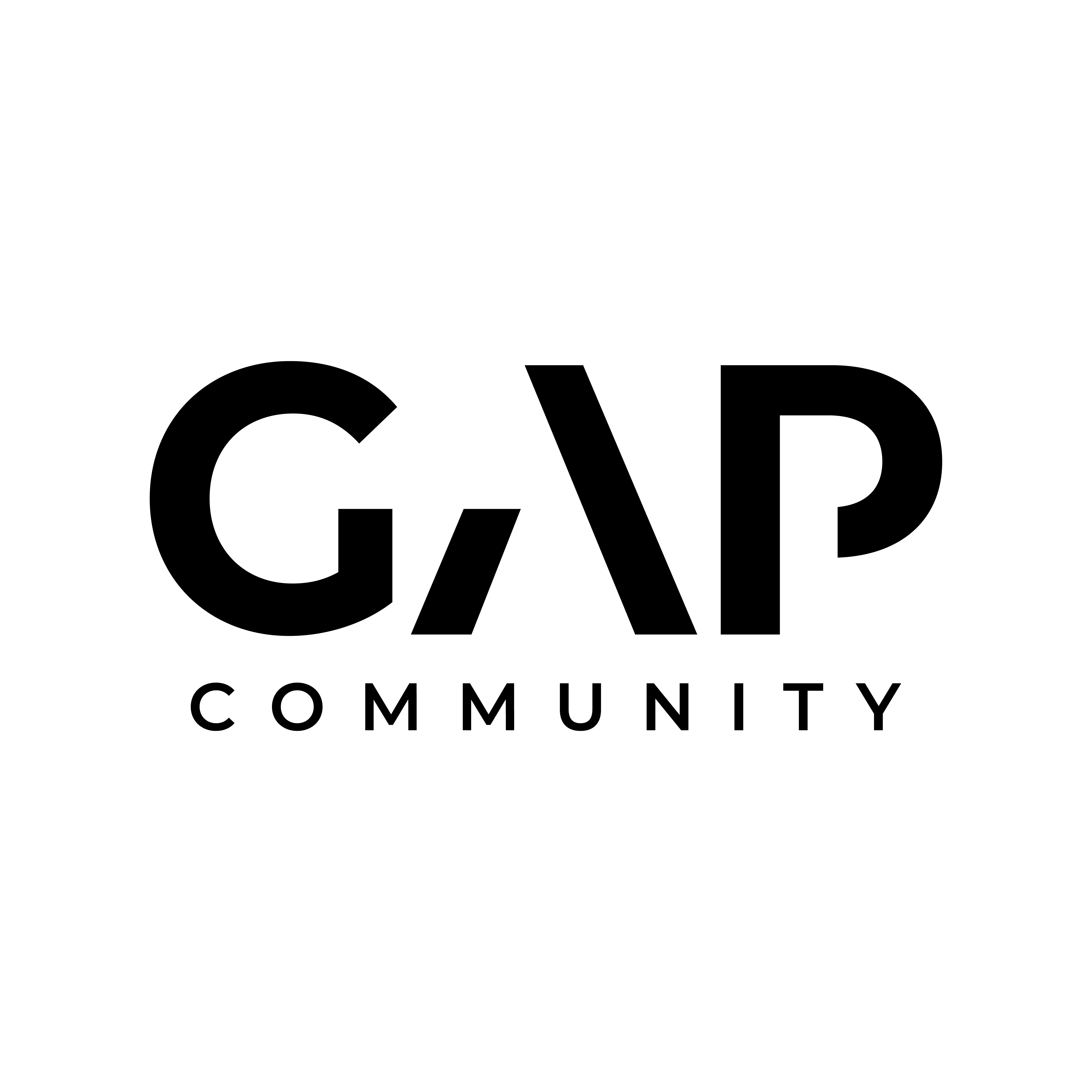 Welcome to the Fusion Marriage WorkshopFebruary 14th – 16th, 2013Vienna, VirginiaWelcome to Fusion! Your attendance at the upcoming Fusion Marriage Workshop is confirmed. It will be held at:The Marriott Courtyard 2722 Gallows RoadVienna, Virginia 22180Fusion takes place over three days. Friday is 9am – 7pm, Saturday is 9am – 5:30pm, and Sunday is from 11am – 7pm.  While in the training, you will have the opportunity to engage in interactive exercises, lecturettes, small group and one-on-one conversations, and evening homework. Breaks are approximately every 2-3 hours, with an extended dinner break.Here are some practical suggestions for your participation in the Workshop:The workshop starts at 9:00am on Friday. We suggest you arrive 8:30am. to allow time to find the room, register, get your name tag, and settle in.If you have any medical needs that may affect your participation in the workshop, please call us as soon as possible.Dress comfortably and casually. We suggest that you bring a sweater.Please review the Ground Rules that you will be asked to honor.Four to six weeks prior to training, you will receive a telephone call from a team member to set up a Confirmation Call. Your Confirmation Call is a dedicated time for discussing your registration form, the areas where you want clarity in your life, and your purpose in attending the workshop. This call is extremely important, and we encourage you to prepare for it by thinking about your reasons for attending the Fusion Marriage Workshop and what three areas you want clarity in your marriage.  Both you and your spouse will receive separate confirmation calls.Please note that the registration fee is used to cover our local costs in having the workshop, as well as some provided food and beverage, smalls gifts, and a Sunday brunch. On the final day of Fusion, we will be receiving a contribution to support GAPʼs ongoing efforts to provide additional products and services to you and others. If you have any questions, please call Marla Neighbour, GAP Director of Communications at (909) 730-3888 or email at marla@gapcommunity.com.Fusion Marriage WorkshopCOURSE OUTLINECongratulations on your determination to participate in The Fusion Marriage Workshop! This could be a life changing decision. This course description is designed to assist you in assessing the appropriateness of your participation in the Workshop at this time. Please read this outline carefully and keep it for future reference. We can present this course effectively only if you take full responsibility for your participation and well-being. We believe that those who benefit most from The Fusion Marriage Workshop are couples whose lives are already working well.Results You Can Expect• Gaining tools and resourceful ways of receiving and taking a neutral look at feedback from others• Renewing intimacy with your spouse• Clarifying vision for your joint future• Romance!• Understanding the keys to a successful marriage and the worst destroyers• Exploring trust and where it is lacking• A safe place to have difficult conversations• Exploring dreams, desires, and longings with one another• Arguing effectivelyWorkshop DescriptionTo align with God’s plan and purpose for your marriage, fusing together to create a foundation of love, hope and intimacy for your family and community.The Fusion Marriage Workshop is designed to rekindle and ignite new vision into any marriage.  It is an intentional three-day time of examining your marriage.  Where are you letting love be consumed by anger or life’s challenges?  What desires and longings are being closed down? How can we partner in a shared life that we both enjoy?The Fusion Marriage Workshop Includes:Ground Rules:  The purpose of these rules is to help you and the group work together to accomplish your goals.  On the first day, the Facilitator will ask that you agree to several simple ground rules; things like being on time to the training etc…Mini-Lectures:  The Facilitators will highlight principles that contribute to the creation of a marriage defined by intimacy and characterized by love and forgiveness. These lectures are deigned to be Socratic, which means they open up questions and invite participation.Sharing:  Sharing is voluntary.  Sharing can happen one-on-one, in small groups or with the whole group.  All during the training you will have a chance to know yourself better by sharing, talking about what you are thinking, what you are learning and hearing about your own and others’ experiences.  Just like in life, participation equals value: the more that you contribute the more value that you experience and the more you create for others!Small Group Exercises:  You will participate in experiential exercises used as a tool to deepen understanding of the topics that are introduced.One-on-One Interaction:  There will be opportunities to answer questions and complete sentence stems with your spouse. Through these structured interactions, couples are able to consider and verbalize crucial thoughts and feelings pertaining to their marriage.Listening:  To increase your ability to listen carefully and to discover how well you listen occasionally the Facilitator will request that you close your eyes.Interaction with the Facilitator:  At times you may be talking directly with the Facilitator.  The Facilitator will challenge you to look at your life in terms of personal responsibility, to consider what prices you and others pay for your decisions, to consider where you play the “victim” and where you take responsibility for your choices.   You may feel challenged, anxious and uncomfortable when looking at your life and your choices from other perspectives or working with things that you are not used to addressing.Music:  Music is an important part of the training.  The music is adapted to many preferences and styles and is always thematic.   You are encouraged to listen to the words as well as the tune.Homework:  During evening or meal breaks throughout the training you will be asked to complete written homework.  The homework is designed to prepare and support you for the next phase of the training.  It will usually take at least 30-45 minutes to complete each time.Challenge:  During the training all parts of your being will be engaged and challenged: intellectually, emotionally, physically and spiritually.  You may experience thoughts, feelings or sensations that are new or unique.  This is an exciting learning experience that will include a high degree of personal challenge.  Your participation is your choice.  Think about the opportunity to confront your struggles, fears and limitations head-on and go for it!GAP’s Fusion Marriage WorkshopGuidelines1. Confidentiality2. Be on time3. No side talking4. Share your experience, no preaching, no advice or psychological analysis5. Do not share sensitive information without agreement from your spouse6. Complete the workshop7. Risk -- Give yourself fully to the processNEAREST AIRPORTSReagan National Airport (DCA 13 miles
Dulles International Airport (IAD) 20 milesDINING NEAR THE TRAININGThe Bistro at Courtyard2722 Gallows Rd. Fairfax, VA 22031Angelika,CAVA Mezze Grill,Cyclone Anaya's,Matchbox Vintage Pizza,Sweetgreen,Taylor Gourmet,Empire Oyster House,2910 District AvenueFairfax, VA 22031LOCATION OF TRAININGThe Marriott Courtyard 2722 Gallows RoadVienna, Virginia 22180